МОНАСТЫРЩИНСКИЙ РАЙОННЫЙ СОВЕТ ДЕПУТАТОВРАСПОРЯЖЕНИЕ	от 21 мая 2019 года                                                                               № 6          О созыве тридцать пятого очередного заседания Монастырщинского районного Совета депутатов В соответствии со статьей 26.1 Устава муниципального образования «Монастырщинский район» Смоленской области 1. Назначить тридцать пятое очередное заседание Монастырщинского районного Совета депутатов на 31 мая 2019 года на 16-00 часов в помещении Монастырщинского районного Совета депутатов.2. Сформировать проект повестки дня тридцать пятого очередного заседания Монастырщинского районного Совета депутатов (прилагается).Председатель  Монастырщинского районного  Совета депутатов                                                                  П.А. СчастливыйПриложение к распоряжению Монастырщинского районного Совета депутатов от 21.05.2019 № 6ПроектПовестка дня            тридцать пятого очередного заседания  Монастырщинского районного Совета депутатовп. Монастырщина 	   31 мая 2019 года16 - 00 часов(помещение Монастырщинского районного Совета депутатов)Об исполнении бюджета муниципального образования «Монастырщинский район» Смоленской области за 2018 год.          2. Об исполнении бюджета муниципального образования «Монастырщинский район» Смоленской области за 1 квартал 2019.           3. О ходе подготовки сельскохозяйственных предприятий, находящихся на территории муниципального образования «Монастырщинский район» Смоленской области, к заготовке кормов в 2019 году.   4. Об организации летнего отдыха, оздоровления и занятости школьников в период летних каникул на территории муниципального образования «Монастырщинский район» Смоленской области.        5. О досрочном прекращении полномочий депутата Монастырщинского районного Совета депутатов шестого созыва Миренкова Константина Александровича. ПредседательМонастырщинского районного Совета депутатов                                                                    П.А. Счастливый                 Вносит:                               Докладчики:                            Глава муниципального образования «Монастырщинский район» Смоленской области Титов Виктор Борисович Начальник финансового управления Администрации муниципального образования «Монастырщинский район» Смоленской области Скугарева Елена Николаевна; Председатель постоянной комиссии по бюджету, инвестициям, экономическому развитию и предпринимательствуГоловатый Борис Евгеньевич.              Вносит:                           Докладчики:       Глава муниципального образования «Монастырщинский район» Смоленской области Титов Виктор Борисович Начальник финансового управления Администрации муниципального образования «Монастырщинский район» Смоленской области Скугарева Елена Николаевна; Председатель постоянной комиссии по бюджету, инвестициям, экономическому развитию и предпринимательствуГоловатый Борис Евгеньевич.                 Вносит:              Докладчики:       Глава муниципального образования «Монастырщинский район» Смоленской областиТитов Виктор Борисович.Начальник отдела сельского хозяйства   Администрации муниципального образования «Монастырщинский район»  Смоленской области Зайцев Виктор Петрович.Председатель постоянной депутатской комиссии по аграрным вопросам, природным ресурсам и природопользованиюСтолбиков Михаил Васильевич.                  Вносит:                              Докладчики:Глава муниципального образования «Монастырщинский район» Смоленской области Титов Виктор Борисович Начальник отдела образования Администрации муниципального образования «Монастырщинский район» Смоленской области Ефременкова Елена Львовна; Председатель постоянной комиссии по местному самоуправлению, социальной политике и правоохранительной деятельности  Логвинова Елена Владимировна.                 Вносит:                             Докладчик:Председатель Монастырщинского районного Совета депутатов Счастливый Петр Александрович. Председатель Монастырщинского районного Совета депутатов Счастливый Петр Александрович. 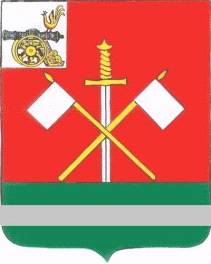 